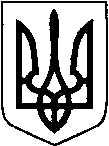 ВОЛИНСЬКА ОБЛАСНА РАДАВОЛИНСЬКИЙ ОБЛАСНИЙ ЕКОЛОГО-НАТУРАЛІСТИЧНИЙ ЦЕНТР. Луцьк, вул. Ківерцівська, 9 б, тел. 710885, факс 77-22-35, E-mail:  voenc17@ukr.net05.09.2022  № 192/01-30 Керівникам місцевих органів управління освітоюКерівникам закладів загальної середньої та позашкільної освітиПро проведення обласного етапуВсеукраїнського конкурсу«Вчимося заповідувати»Відповідно до плану роботи Волинського обласного еколого-натуралістичного центру Волинської обласної ради, з метою активізації природоохоронної роботи через різні форми еколого-краєзнавчої діяльності; проведення учнями спостережень, моніторингу місць зростання рідкісних та зникаючих рослин, що занесені до Червоної книги України та Зеленої книги України; вивчення учнями методів оцінки стану рослинних угрупувань та тенденції скорочення їх поширення під впливом антропогенного навантаження; виховання екологічної, природоохоронної свідомості; формування екологічного світогляду, екологічної компетентності та засад раціонального природокористування, Волинський обласний еколого-натуралістичний центр Волинської обласної ради оголошує про початок обласного етапу заочного Всеукраїнського конкурсу «Вчимося заповідувати». Положення про захід розміщено на сайті: www.nenc.gov.ua.  До участі запрошуються учні, вихованці закладів загальної середньої та позашкільної освіти, творчі учнівські об’єднання, дитячі громадські екологічні організації.Конкурсні матеріали надсилаються до 15 листопада 2022 року з приміткою: «Вчимося заповідувати» на електронну адресу:  voenc17@ukr.net.Телефон для довідок: 0507122139 – Бондаренко Юлія Юріївна, методист.В. о. директора                                                     Володимир ПШИБЕЛЬСЬКИЙЮлія Бондаренко 